TINJAUAN HUKUM ISLAM TENTANG ZAKAT DARI HASIL USAHAPINJAM MEMINJAM UANG(Studi Kasus Pada Masyarakat Pekon Rawas Kecamatan Pesisir Tengah Kabupaten Pesisir Barat)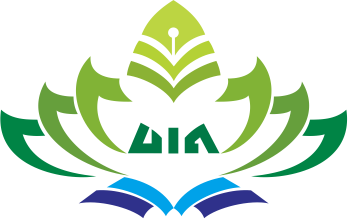 SkripsiDiajukan untuk Melengkapi Tugas-tugas dan Memenuhi Syarat-syarat guna memperoleh Gelar Sarjana Hukum (S.H)Oleh:OKTALIA DINATANPM. 1521030399Program Studi: Hukum Ekonomi Syariah (Muamalah)FAKULTAS SYARIAH UNIVERSITAS ISLAM NEGERI RADEN INTAN LAMPUNG1440 H / 2019 M